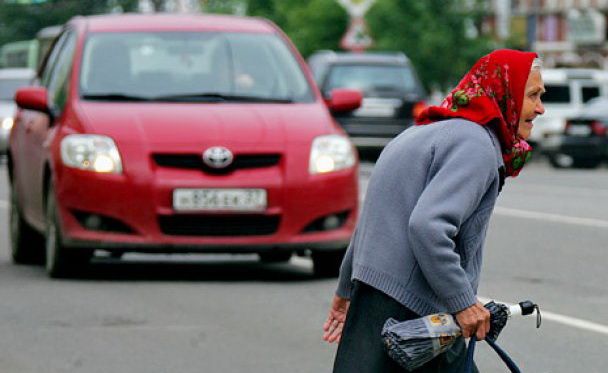 Самые уязвимые среди участников дорожного движения – дети и пожилые люди. Сегодня мы общаемся именно к вам, наши ветераны, дедушки, бабушки! Не нарушайте правила дорожного движения! Не создавайте на дороге аварийную обстановку! 

Пожилые люди более других подвергнуты риску попасть на улице в опасную ситуацию: у них, как правило, снижены зрение и слух,  им труднее определить расстояние до приближающегося транспорта, правильно оценить его скорость. У пожилых людей  часто понижена способность, ориентироваться в пространстве, снижена реакция на сигнал опасности. Люди становятся жертвами ДТП чаще всего именно потому, что не учитывают особенности своего возраста и  свои возможности! 

Еще одна особенность заключается в том, что пожилым людям, как правило, трудно адаптироваться к чему-либо новому – особенно к развитию технического прогресса, например, к увеличению автомобилей на дороге или совершенствованию средств организации дорожного движения. 

Немало пожилых людей просто забывают о соблюдении правил дорожного движения, а также об осторожности, которая просто необходима  при нынешнем возросшем  потоке транспортных средств.  А осторожность в наше время, прежде всего! Даже, двигаясь по зеленому сигналу светофора, надо смотреть по сторонам, чтобы водитель, двигающийся по такому же зеленому сигналу светофора, пропустил вас. Наверное, многие водители сталкивались с ситуацией, когда пожилые люди переходят проезжую часть не по светофору или пешеходному переходу, а где им удобнее. Бросив беглый взгляд на дорогу, они спешно переходят ее вне зоны пешеходного перехода, не оценивая ситуацию, надеясь проскочить поскорее перед машинами. А ведь светофоры устанавливаются в местах, наиболее опасных для перехода улицы и служат именно безопасности дорожного движения! В большинстве случаев водители совершают наезд на пожилых пешеходов, в местах, где они не ожидают их появления на дороге, вблизи транспортного средства. 

Можно сочувствовать потерпевшим пожилым людям, которые не соблюдают ПДД, но надо помнить и о том, что из-за них могли пострадать невинные люди! Кроме того, в таких случаях в ДТП нередко вовлекаются другие участники дорожного движения, срабатывает так называемый принцип домино. 

Настоятельно напоминаем Вам: не нарушайте ПДД и будьте внимательны на дорогах, лучше пройти какое-то расстояние до переходного перехода или  до светофора,  и перейти дорогу по всем правилам, тем самым сохранив не только свое здоровье и жизнь, а может и чье-то еще. 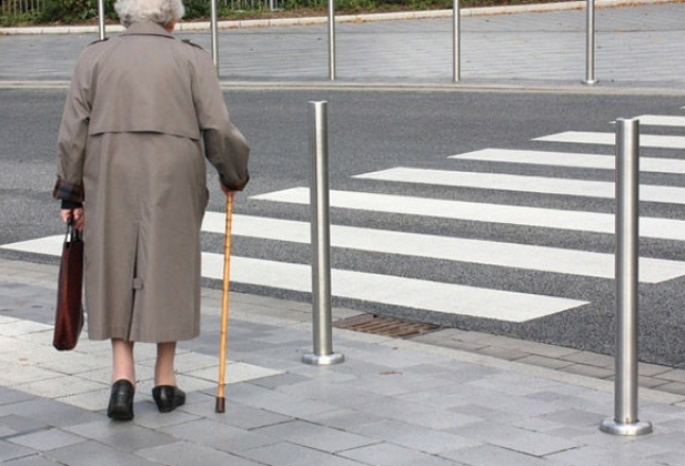 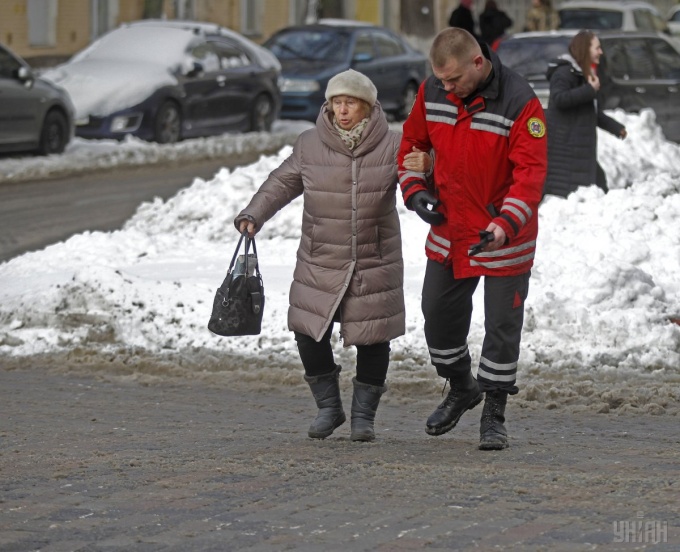 Уважаемые участники дорожного движения! 
 Будьте внимательны на дороге. Если на Ваших глазах пожилой человек неправильно оценил дорожную обстановку - не оставайтесь равнодушными, окажите помощь. Будьте уважительны и терпеливы к людям преклонного возраста.Вы можете обратиться к нам:в ГОАУСОН «Полярнинскийкомплексный центр социального                обслуживания населения»Мы находимся по адресу:184650 Мурманская область,г. Полярныйул. Советская д.1Наш телефон: 8(815 51) 7-14-62Факс:                 8(815 51) 7-14-62Режим работы:Пн.- чт. с  09.00-17.15Пт. с 09.00-17.00Обед с 13.00-14.00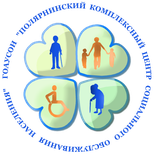 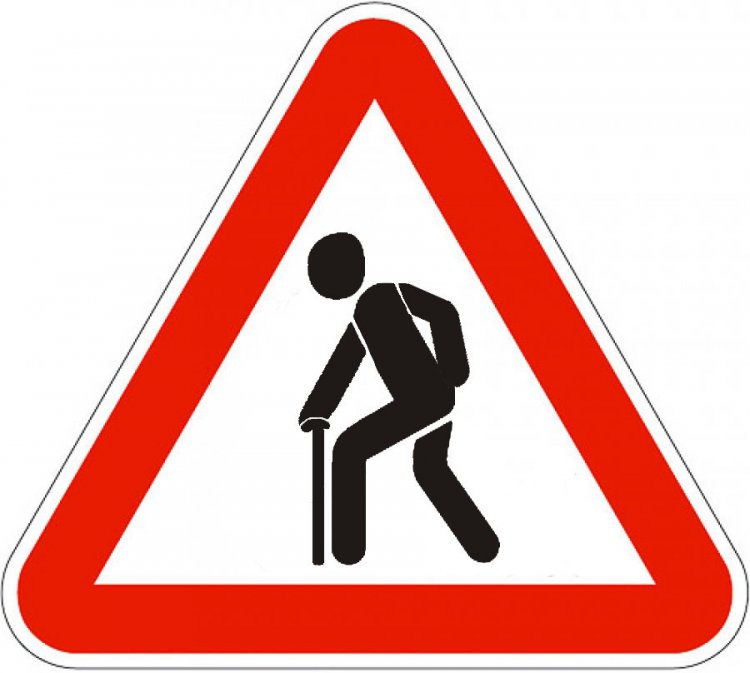 Внимание!На дороге пожилой человек!Полярный 2017г.